Администрациямуниципального образованияПервомайское сельское поселение636930,Томская область, Первомайский район,с.Первомайское, ул.Советская,14,тел.2-17-51,факс 2-10-55_ИНН 7012005119, КПП 701201001РАСПОРЯЖЕНИЕ     11.01.2019                                                                                           № 2Об организации проведения крещенского купания населения в честь православного праздника «Крещение Господне»  и мерах по обеспечению безопасности людей во время проведения мероприятий в рамках празднования Крещения              В соответствии с Федеральным законом от 6.10.2003 № 131-ФЗ «Об общих принципах организации местного самоуправления в Российской Федерации»,   в целях безопасности участников и присутствующих на обряде купания», рассмотрев обращение старосты д.Ломовицк-2 Бабуля А.Е.,  настоятеля Прихода священника В.А.Лукьяненко о намерении провести массовое  мероприятие крещенского купания населения в честь православного праздника «Крещение Господне»  , в соответствии с требованиями закона Томской области от 15 января 2003 года № 12-ОЗ "О массовых мероприятиях, проводимых в Томской области",
1. Определить места проведения крещенского купания на территории Первомайского сельского поселения:- озеро п.Беляй, -р.Куендат д.Ломовицк-2 (за школой). Проведение крещенских купаний в других местах считать несанкционированными.2.Организаторам  мероприятия старосте д.Ломовицк-2 Бабулю А.Е. и настоятелю Прихода священнику В.А.Лукьяненко (далее - организатор массового мероприятия) организовать и провести  массовое  мероприятие крещенское купание населения в честь православного праздника «Крещение Господне с числом участников и зрителей до 200 человек.3.Определить время  проведения крещенского купания:1)На озере п.Беляй -19.01.2019 года с 12-00 до 15-00.2)р.Куендат д.Ломовицк-2 ( за школой)-в ночь с 18.01.2019 на 19.01.2019 с 23-00 до 03-00.4.Купание в несанкционированных местах, в неустановленное  время запрещено.5. Подготовку мест проведения крещенских купаний, инструктаж по требованиям безопасности при проведении обряда водосвятия проводить в соответствии с Методическими рекомендациями по проверке готовности мест проведения обряда крещения к крещенским мероприятиям согласно приложению. 
6. Общее руководство организацией проведения крещенского купания населения в честь православного праздника «Крещение Господне»  возложить на специалиста 1 категории М.АВторушина.7.Администратору администрации Первомайского сельского поселения  Р.Р.Хамитову: 1) На озере п.Беляй- организовать вырубку льда и устройство купели для крещенского купания, обеспечить их ограждение, оборудование «коридоров безопасности» (укладку безопасных деревянных сходней, настилов) для прохода к купелям и выхода от них людей; 
- очистку дорог к озеру и территорий, прилегающих к местам выхода на лед.2) р.Куендат д.Ломовицк-2 ( за школой)-обеспечить временное освещение территории в месте проведения массового крещенского купания.
8. Рекомендовать руководителям организаций: 
-ПЧ№9 ГУ «Первый отряд ФПС»  (Биглову П.В.) -обеспечить участие  сотрудников, при проведении обряда Крещенских купаний;-старшему государственному инспектору, руководителю Чулымского участка ГИМС Томской области Чевелеву А.А.- участвовать  при проведении обряда Крещенских купаний;-начальнику отделения полиции №7 МО «Асиновский» Субботину И.В.  - организовать обеспечение общественного порядка с участием участкового  во время проведения крещенских купаний с массовым участием населения и дорожной безопасности с участием сотрудников ГИБДД;-ОГБУЗ «Первомайская  районная  больница» Иванченко О.Ю. - организовать медицинское обеспечение на период проведения массового крещенского купания населения. 
9. Настоящее распоряжение опубликовать  в газете «Заветы Ильича»,   разместить в информационно-телекоммуникационной сети «Интернет» на сайте Администрации муниципального образования Первомайское сельское поселение  http://www.pervomsp.ru/
10. Настоящее распоряжение вступает в силу со дня его подписания. 
11.Контроль за исполнением настоящего распоряжения оставляю за собой.



Глава администрации Первомайского сельского поселения                                                           С.И.ЛанскийО.С.Пальцева2 18 60Приложениек распоряжению  Администрации  Первомайского сельского поселения  от 11.01.2019 №2Методические рекомендациипо проверке готовности мест проведения обряда крещения к крещенским мероприятиямПри организации крещенских купаний необходимо учитывать  ряд специфических моментов:- купели оборудуются, как правило в местах с пологими, широкими берегами ( чтобы как можно больше людей находились на берегу);-майна  оборудуется на водоеме со слабым  водотоком, недалеко от берега ( на водоемах со слабым течением толщина льда больше, в случае разрушения льда берег будет располагаться по близости)-рекомендуемая глубина майны- 1- ;Толщина льда должна быть не немее ;-ближе 100м  от майны не должно быть промоин, спусков теплой воды;-также не допускается в местах купания выезд на лед автотранспорта;-вокруг майны  необходимо сделать поребрик ( в случаи проседания льда вода не будет выходить на лед);-майна оборудуется сходнями до дна, а края майны огораживаются с трех сторон, а подо льдом- с четырех, чтобы человека не затянуло под лед;-организуется дежурство полиции и медиков;-оборудовано освещение майны;-оборудована громкоговорящая связь для информации;-на берегу установлена палатка либо другое помещение для обогрева и переодевания людей;-переход с берега на лед (место соприкосновения льда с берегом) должен быть оборудован сходнями;-путь от майны до палатки (помещения) для обогрева должен быть выложен соломой или опилками.
                           Инструктаж по мерам безопасности при проведении обряда водосвятия .
• Не рекомендуется купаться в проруби в период обострения хронических заболеваний, либо имея другие противопоказания по состоянию здоровья. 
• Перед тем, как погрузиться в воду, сделайте разминку - несколько энергичных махов руками и ногами или небольшая пробежка разогреют вас и подготовят к холодной воде. 
• Подходить к проруби следует осторожно, в нескользящей обуви, убедиться в надежности поручней, лесенок. 
• Заходить в воду следует постепенно, ни в коем случае не погружаться резко и не нырять со льда! Не находиться в воде более 1 минуты, чтобы избежать переохлаждения и «холодного шока». 
• Сразу после купания необходимо вытереться насухо и надеть сухую одежду. 
• Людям, имеющим заболевания, связанные с нарушениями кровоснабжения головного мозга, не рекомендуется окунаться с головой. 
Людям с диабетом, аритмией, проблемами почек, женщинам с гинекологическими заболеваниями о проруби лучше забыть! У гипертоников повышается риск инсульта! В любом случае, если вы не отличаетесь отменным здоровьем, или решили искупаться первый раз, лучше предварительно проконсультируйтесь с врачом. 
Врачи запрещают купание в мороз и маленьким детям, особенно младенцам - обморожение может произойти очень быстро, да и последствия могут быть самыми серьезными - помимо элементарной простуды ребенок может заболеть пневмонией или менингитом. Дети более старшего возраста могут заходить в воду только под присмотром родителей или взрослых.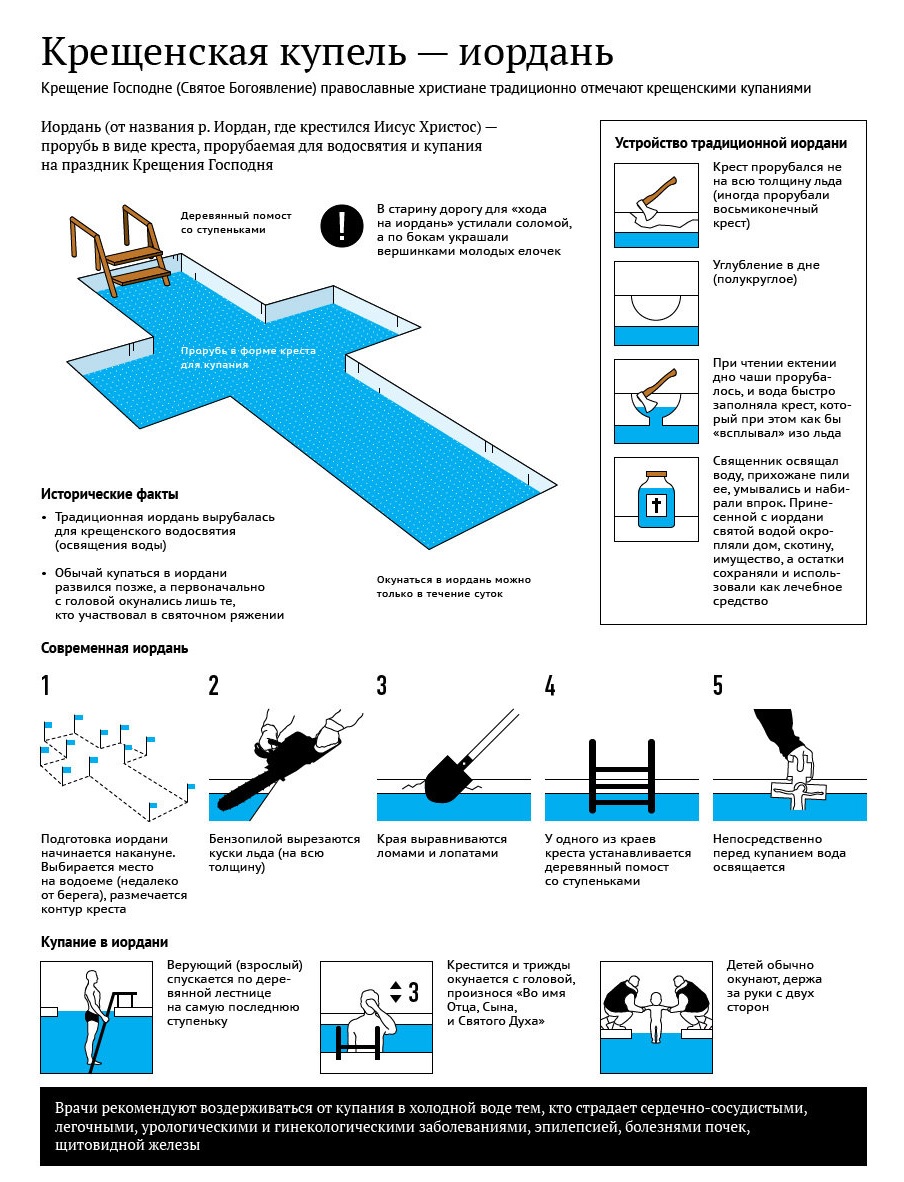 